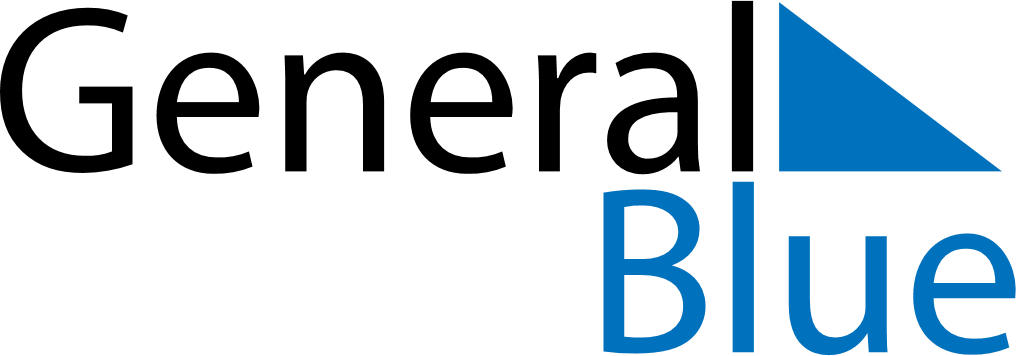 June 2021June 2021June 2021ItalyItalyMondayTuesdayWednesdayThursdayFridaySaturdaySunday123456Republic Day789101112131415161718192021222324252627282930